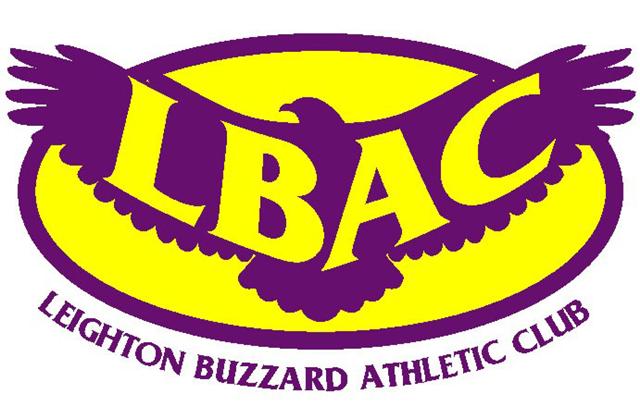 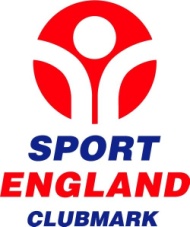 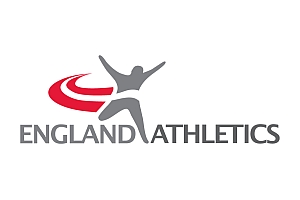 2018 MEMBERSHIP FORMAll members please complete sections A, B, C and D.PART A – YOUR DETAILSPlease complete your details in BLOCK CAPITALS for senior and junior athletes. Even if you are renewing your membership, can you please complete this form and return to Chris Norman so that the club can keep records up to date at all times.  	Please continue on a separate sheet for additional family membersPART B - SUBSCRIPTIONPART C.i. – DATA PROTECTIONWhen you become a member of or renew your membership with Leighton Buzzard AC you will automatically be registered as a member of England Athletics. We will provide England Athletics with your personal data which they will use to enable access to an online portal for you (called myAthletics). England Athletics will contact you to invite you to sign into and update your MyAthletics portal (which, amongst other things, allows you to set and amend your privacy settings). If you have any questions about the continuing privacy of your personal data when it is shared with England Athletics, please contact dataprotection@englandathletics.org.PART C.ii. – CLUB NEWSLETTERWe produce and distribute a regular club email newsletter with details of local races and club events.  To opt in please highlight/delete the appropriate response:  yes / noPART D – PAYMENTSForms can be emailed to membership@leightonbuzzardac.co.uk and electronic payments made directly into the club account.Alternatively if paying by cheque, please send form and subscription to:Chris Norman, 78 Carina Drive, Leighton Buzzard, LU7 3XQPlease note that club vests (not T-shirts) must be worn when competing for the club. Order forms and a link to online ordering can be found on the club website at www.leightonbuzzardac.co.ukMember 1Member 2Member 3Member 4Member 5TitleFirst NameSurnameAddressM/FDate of BirthEA Affiliation NumberEmail AddressPhone NumberEmergency Contact NameEmergency Contact NumberMedical ConditionsSignatureTypeClub Subscription2018 England Athletics LevyTotal CostDiscounted renewal cost if paid before 10-Feb-18Senior (18+)£35£15£50£45Junior (<18)£35£15£50£45Family£55£15 per person£85 for 2 / £100 for 3 etc.£80 for 2 / £95 for 3 etc.New Senior Member (After 1/7/18)£18£15£33N/APlease circle/highlight appropriate feePlease circle/highlight appropriate feePlease circle/highlight appropriate feePlease circle/highlight appropriate feePlease circle/highlight appropriate feePlease select:Please select:Cheques should be made payable to "Leighton Buzzard AC". Electronic payments should be made to Account no. 70031631, Sort Code:      20-03-18, please state what reference you have used with electronic payments so the treasurer can confirm your payment.  Name and membership e.g. Killick 2s 2j is recommended1. Cheque1. ChequeCheques should be made payable to "Leighton Buzzard AC". Electronic payments should be made to Account no. 70031631, Sort Code:      20-03-18, please state what reference you have used with electronic payments so the treasurer can confirm your payment.  Name and membership e.g. Killick 2s 2j is recommended2. Electronic            Payment:Date of Payment: Cheques should be made payable to "Leighton Buzzard AC". Electronic payments should be made to Account no. 70031631, Sort Code:      20-03-18, please state what reference you have used with electronic payments so the treasurer can confirm your payment.  Name and membership e.g. Killick 2s 2j is recommended2. Electronic            Payment:Amount paid: Cheques should be made payable to "Leighton Buzzard AC". Electronic payments should be made to Account no. 70031631, Sort Code:      20-03-18, please state what reference you have used with electronic payments so the treasurer can confirm your payment.  Name and membership e.g. Killick 2s 2j is recommended2. Electronic            Payment:Reference used: Cheques should be made payable to "Leighton Buzzard AC". Electronic payments should be made to Account no. 70031631, Sort Code:      20-03-18, please state what reference you have used with electronic payments so the treasurer can confirm your payment.  Name and membership e.g. Killick 2s 2j is recommended